	FSDe2CEC Design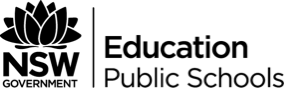 MG1H-1 uses mathematics and statistics to evaluate and construct arguments in a range of familiar contextsMG1H-3 makes predictions about everyday situations based on simple mathematical modelsMG1H-4 analyses simple two-dimensional and three-dimensional models to solve practical problemsMG1H-5 interprets the results of measurements and calculations and makes judgements about reasonableness, including the conversion to appropriate unitsMG1H-9 chooses and uses appropriate technology to organise information from a range of practical and everyday contextsMG1H-10 uses mathematical argument and reasoning to evaluate conclusions drawn from other sources, communicating a position clearly to others.Additional Links: MathsLinks FSDe2CEC: DesignContentTeaching StrategiesResourcesEnlarge and reduce plane shapes by a specified scale factor, using a ruler and a pair of compasses3 times the pizzaA resource about area of circles and scale.File: scale_area.pptxRecognise and apply similarity to calculate lengths and areas of regular and irregular plane shapesSketch common three-dimensional objects, including rectangular and triangular prisms, cylinders, pyramids and conesVideosDifferent to a textbook, but engaging:How to Draw Prisms and Pyramids (YouTube)Covers pyramids, triangular prism, cubeHow to Draw a Pyramid (YouTube, Jonathon Harris)Also cube, cylinderRecognise parallel, perpendicular and intersecting lines in two-dimensional shapes and three-dimensional objectsIdentify line and radial symmetry (rotational symmetry) in common mathematical shapes, designs, artworks and architectureSymmetry ArtistAn online tool for creating art using rotational symmetry.Teacher: http://mths.co/3361 Students: http://gomaths.net/3361Rotational Symmetry InteractiveTeacher: http://mths.co/1511 Students: http://gomaths.net/1511 Also saved as a Flash file: rsymmetry.swfCreate, with the aid of a ruler, examples of simple perspective drawingsPerspective WorksheetsThere are two excellent sets of perspective worksheets available from this site.One-point perspective worksheetsLesson explanation and downloadable worksheetsTwo-point perspective worksheetsDownloadable worksheetsSingle and two point perspective worksheetThe PowerPoint file contains descriptive illustrations of perspective and some simple worksheets.File: perspective.pptx[Sourced from tes.co.uk]Two point perspective step by stepAnother PowerPoint instructionalFile: 2pt_perspective.ppt[Sourced from tes.co.uk, CC-BY-SA]Identify examples of the golden ratio in art and design by appropriate calculationThe Golden number web-siteLots of examples of the golden ratio in Design (and art).Recognise and construct simple tessellations of three kinds: regular, semi-regular and non-regularOnline resources:Tessellation InteractivityTeacher: mths.co/2351Students: gomaths.net/2351Tessellation construction using rotation - RobocompassTeacher: mths.co/3722Students: gomaths.net/3722Tessellations in nature - Behind the BeehiveSome Regular Polygons Can Tile The PlaneTeacher: mths.co/4214Students: gomaths.net/4214Attack on the pentagon results in discovery of new mathematical tileTeacher: mths.co/4206Students: gomaths.net/4206Construct a simple design by hand and with technology, using common geometrical shapes.